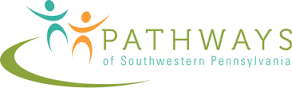 Agency With ChoiceProgress NotesIndividual’s Name: _		        ___________________________________________________________________Name of staff: ___	       ____________________________________ Staff Title: SSW_________________________Service Provided: _			 _______________________________________________________________Frequency and Duration Provided (i.e. daily, 2 days per week, once a month, specific date(s), etc.): ______			        __________________________________________________________________________Dates of Service(s): ___			________________________________________________________________Outcome Statement(s) as written in the ISP:Describe the activities performed that supports the services provided and progress or skills maintained toward this outcome initialing and dating each entry:Describe any issues, problems, or barriers related to provision of services:Is the individual making progress or maintaining skills in the above outcome?(Check one) Yes ___    No ___If response is “No,” please describe recommendations for changes if no progress is occurring or regression is occurring:Signature of staff: _	        ____________________________________________________ Date: _	        _________Signature of Managing Employer:  _		____________________________________ Date: _	        _________